PERP, PONEDJELJAK, 26.5.2020.PLES U DNEVNOM BORAVKUDragi učenici!Ovih dana ćemo se u okviru PERP-a, INE I SR baviti zabavnim aktivnostima. Plesati ćemo zajedno!Šaljem vam zanimljive aktivnosti za plesanje kod kuće.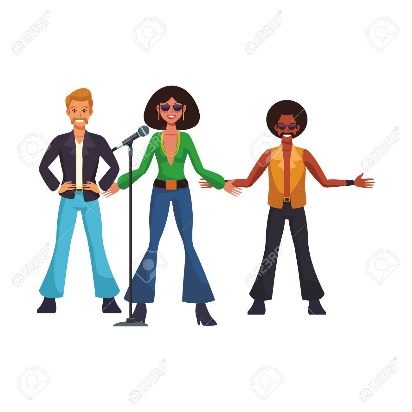 - PRETVORI SVOJ DNEVNI BORAVAK U PLESNI PODIJ- IZABERI NAJDRAŽU PJESMU I PRIPREMI NASTUP- POGLASNI MUZIKU I PLEŠI- U DNEVNI BORAVAK POZOVI SVOJU PUBLIKU A TI BUDI GLUMAC PLESAČ!DOBRO SE ZABAVI   !!!!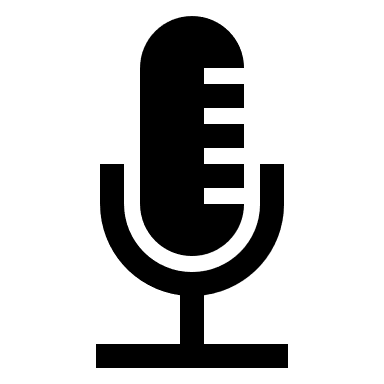 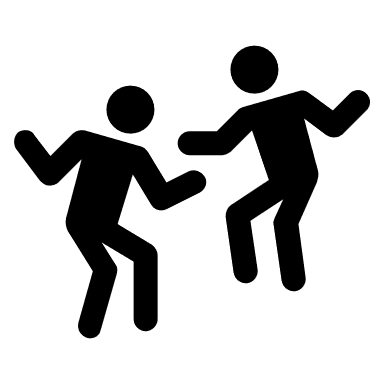 